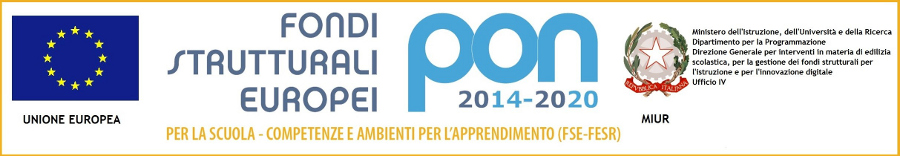 SCHEDA DI VALUTAZIONE FINALE PROGETTI all’anno scolastico 201 – 201DENOMINAZIONE PROGETTO: DOCENTE REFERENTE:     Docenti coinvolti nel lavoro progettualePartecipazioneContenutiAttivitàTipo di attività prevalentemente svoltaDurataEsperti e consulenti esterniMetodologie - Materiale didattico usato - Benefici agli alunniMonitoraggio - Documentazione attività - Prodotto finaleConsiderazioni sull’opportunità di ripresentare il progetto nel prossimo anno scolastico e miglioramenti possibiliRovigo, Firma della  docente referente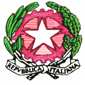 ISTITUTO COMPRENSIVO ROVIGO 1Via della Costituzione, 6 - 45100 ROVIGO – Tel. 0425/30600 Fax 0425/30726Codice Fiscale 93027540298 - Cod. Mecc. ROIC82000Q -  e-mail: roic82000q@istruzione.it - Sito web:  www.icrovigo1.gov.it  -  PEC 1:  roic82000q@pec.istruzione.it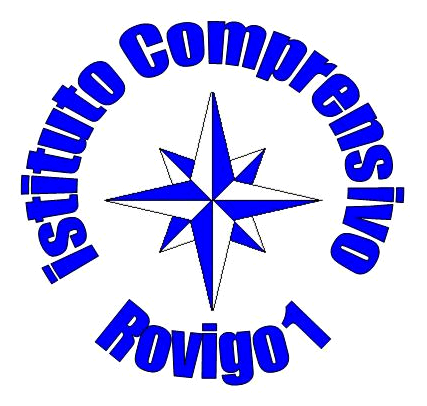 Progettodi classedi più classidi plessoCognome e nomeOreRuolo assuntoRuolo assuntoRuolo assuntoRuolo assuntoRuolo assuntoRuolo assuntoCognome e nomeOreorganizzazionegestionecoordinamentoanimazionesupportodocenza1234567891011121314Classi coinvolte nel progettoN° totale alunni partecipantiGruppi coinvoltiClasse/iClasse/iClasse/iClasse/iClasse/iClasse/iClasse/iClasse/iGruppi coinvoltiparalleleeterogeneeintereparte della ..PartecipazioneRegolaritàRegolaritàRegolaritàRegolaritàRegolaritàRegolaritàRegolaritàRegolaritàPartecipazioneassiduamolta abbastanzapocaInteressealtissimoalto buonosoddisfacentescarsoClassificazione in base ai contenutiapprofondimento del curricolointegrativo del curricoloextracurricolaren°AttivitàDurata (ore)Durata (ore)Data Data n°Attivitàprevistaeffettivainizio attivitàdi fine attivitàTotaleTotaleForfett.n°Cognome e nomeOreRuolo assuntoRuolo assuntoRuolo assuntoRuolo assuntoRuolo assuntoRuolo assunton°Cognome e nomeOreorganizzazionegestionecoordinamentoanimazionesupportodocenzaMetodologieMetodologieMateriale didattico usatoMateriale didattico usatoBenefici agli alunniBenefici agli alunniInterno ComportamentoLaboratorio artisticomateriale acquistato per la realizzazione dei manufatttiMotivazione allo studioGruppi di discussionemateriale acquistato per la realizzazione dei manufatttiSocializzazioneEscursioni sul territorioCompetenze disciplinariAltro (specificare):Competenze metodologicheAltro : condividere esperienze comuni di solidarietà - legalitàMonitoraggioMonitoraggioDocumentazione attivitàDocumentazione attivitàDocumentazione attivitàDocumentazione attivitàProdotto finaleProdotto finaleFinaleSi NoSintesi monitoraggioQuestionario di gradimento per utenza interna alunniQuestionario di gradimento per utenza interna alunniQuestionario di gradimento per utenza interna alunniQuestionario di gradimento per utenza interna alunniQuestionario di gradimento per utenza interna alunniQuestionario di gradimento per utenza interna alunniSocializzato in sede di Consiglio Interclasse Questionario di gradimento per utenza interna alunniQuestionario di gradimento per utenza interna alunniQuestionario di gradimento per utenza interna alunniConoscenza  alle famiglieQuestionario di gradimento per utenza interna alunniQuestionario di gradimento per utenza interna alunniQuestionario di gradimento per utenza interna alunniQuestionario di gradimento per utenza interna alunniQuestionario di gradimento per utenza interna alunniQuestionario di gradimento per utenza interna alunni